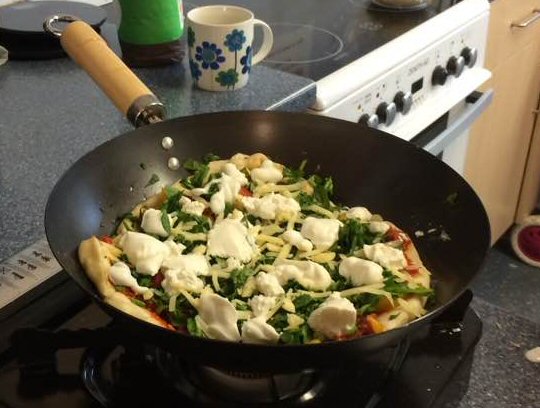 Frying Pan PizzaIngredients:For base:200 gms strong bread flour½ teaspoon fast acting dried yeast¼ tsp caster sugarA little oil for greasingFor topping:4 tablespoons olive oil plus extra for greasing1 clove garlic200 gms passataPinch of sugarDesired veg spinach, peppers, courgettesRicotta  and cheddar cheeseHandful of mintMethod:put dry ingredients into a bowl and add up to 125 mls of warm water, mix to pliable dough,turn onto floured board and knead until smooth, put back in bowlcover with clingfilm and leave in warm place to double in sizeheat 1 tblspn oil in pan, add chopped garlic and cook to softenadd passata, season and let bubble with low heat for few minutes until thickenedslice vegetables thinly for the toppingtake the risen dough, knock out onto floured board and roll out to fit frying pangently heat 1 tablespoon of oil in pan to greaselift dough with rolling pin and gently lay in pancook over low to medium heat until golden brown underneath and sides lifting flip over, drizzle little oil between pizza and pan and cook for 2-3 minsspread sauce over pizza, add toppingsserve and enjoywww.abundantborders.org.uk  :  robin@abundantborders.org.uk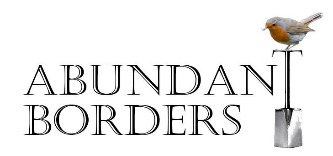 